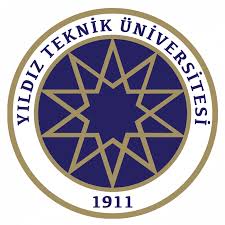 YANGIN DOLABI AYLIK KONTROL LİSTESİYANGIN DOLABI AYLIK KONTROL LİSTESİYANGIN DOLABI AYLIK KONTROL LİSTESİYANGIN DOLABI AYLIK KONTROL LİSTESİKontrol Periyodu:  Ayda Bir KezKontrol Periyodu:  Ayda Bir KezKontrol Periyodu:  Ayda Bir KezKontrol Periyodu:  Ayda Bir KezBirim/Bina/Blok/Dolap No:Birim/Bina/Blok/Dolap No:KONTROL TÜRÜKONTROL TÜRÜKONTROL TÜRÜKONTROL TÜRÜYAPILACAK İŞLEMYAPILACAK İŞLEM1Hortum Delik KontrolüHortum Delik Kontrolü::Dolap içerisindeki hortumun sağlamlık kontrolü ve su kaçağı kontrolü yapılır. 2Hortum Ucu KontrolüHortum Ucu Kontrolü:: Hortum ucundaki su tazyik ayar vanasının kontrolü yapılır. 3Vana ve Makara KontrolüVana ve Makara Kontrolü::Makaranın açılıp açılmadığı, vananın su tesisatının kesip kesmediği kontrol edilir4Dolap ve Kapak İç Kontrolü Dolap ve Kapak İç Kontrolü ::Dolabının kapağının kolay açılıp açılmadığı kontrol edilir.5Pas ve Temizlik KontrolüPas ve Temizlik Kontrolü::Genel temizlik kontrolü yapılır. Küflü, paslı veya deforme olmuş yerler olup olmadığı incelenir.6Kelepçe KontrolüKelepçe Kontrolü::Kelepçelerin sıkı olup olmadığı kontrol edilirNotlar: (1) Tespit edilen eksiklikler ivedilikle ilgili birim amiri ve onarım ile ilgili birime gönderilmelidir. (2) Kontrol işleminin ardından hortum basınçlı (içinde tazyikli su bulunan) şekilde bırakılmamalıdır. (3) Dolaplar amacı dışında (yerleri yıkama vs) kullanılmamalıdır. (4) Dolaplar malzeme depolama amaçlı kullanılmamalıdır. (5) Bu kontrol formu her dolap için bir  nüsha olarak hazırlanmalı ve bu nüsha kontrol eden kişinin arşivinde saklanmalıdır.Notlar: (1) Tespit edilen eksiklikler ivedilikle ilgili birim amiri ve onarım ile ilgili birime gönderilmelidir. (2) Kontrol işleminin ardından hortum basınçlı (içinde tazyikli su bulunan) şekilde bırakılmamalıdır. (3) Dolaplar amacı dışında (yerleri yıkama vs) kullanılmamalıdır. (4) Dolaplar malzeme depolama amaçlı kullanılmamalıdır. (5) Bu kontrol formu her dolap için bir  nüsha olarak hazırlanmalı ve bu nüsha kontrol eden kişinin arşivinde saklanmalıdır.Notlar: (1) Tespit edilen eksiklikler ivedilikle ilgili birim amiri ve onarım ile ilgili birime gönderilmelidir. (2) Kontrol işleminin ardından hortum basınçlı (içinde tazyikli su bulunan) şekilde bırakılmamalıdır. (3) Dolaplar amacı dışında (yerleri yıkama vs) kullanılmamalıdır. (4) Dolaplar malzeme depolama amaçlı kullanılmamalıdır. (5) Bu kontrol formu her dolap için bir  nüsha olarak hazırlanmalı ve bu nüsha kontrol eden kişinin arşivinde saklanmalıdır.Notlar: (1) Tespit edilen eksiklikler ivedilikle ilgili birim amiri ve onarım ile ilgili birime gönderilmelidir. (2) Kontrol işleminin ardından hortum basınçlı (içinde tazyikli su bulunan) şekilde bırakılmamalıdır. (3) Dolaplar amacı dışında (yerleri yıkama vs) kullanılmamalıdır. (4) Dolaplar malzeme depolama amaçlı kullanılmamalıdır. (5) Bu kontrol formu her dolap için bir  nüsha olarak hazırlanmalı ve bu nüsha kontrol eden kişinin arşivinde saklanmalıdır.Notlar: (1) Tespit edilen eksiklikler ivedilikle ilgili birim amiri ve onarım ile ilgili birime gönderilmelidir. (2) Kontrol işleminin ardından hortum basınçlı (içinde tazyikli su bulunan) şekilde bırakılmamalıdır. (3) Dolaplar amacı dışında (yerleri yıkama vs) kullanılmamalıdır. (4) Dolaplar malzeme depolama amaçlı kullanılmamalıdır. (5) Bu kontrol formu her dolap için bir  nüsha olarak hazırlanmalı ve bu nüsha kontrol eden kişinin arşivinde saklanmalıdır.Notlar: (1) Tespit edilen eksiklikler ivedilikle ilgili birim amiri ve onarım ile ilgili birime gönderilmelidir. (2) Kontrol işleminin ardından hortum basınçlı (içinde tazyikli su bulunan) şekilde bırakılmamalıdır. (3) Dolaplar amacı dışında (yerleri yıkama vs) kullanılmamalıdır. (4) Dolaplar malzeme depolama amaçlı kullanılmamalıdır. (5) Bu kontrol formu her dolap için bir  nüsha olarak hazırlanmalı ve bu nüsha kontrol eden kişinin arşivinde saklanmalıdır.AYLARTARİHSAATKONTROL EDENİN ADI SOYADIİMZASIAÇIKLAMALAROCAKŞUBATMARTNİSANMAYISHAZİRANTEMMUZAĞUSTOSEYLÜLEKİMKASIMARALIK __